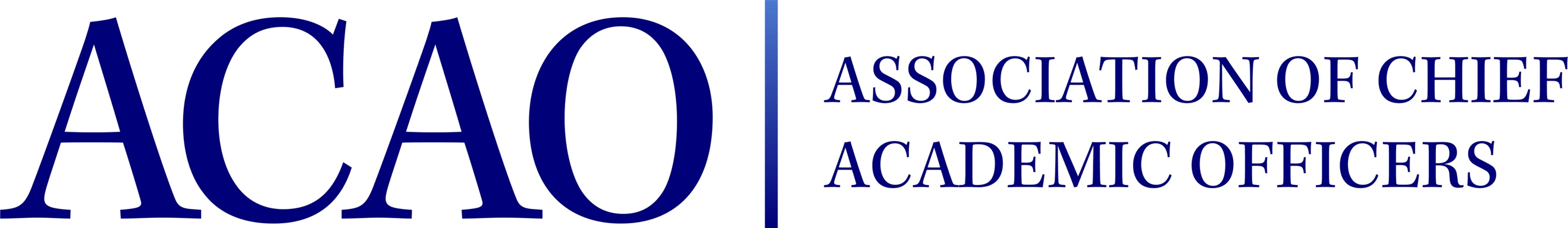 ACAO Board of Directors Meeting MinutesAugust 2, 2023, 12:00 – 1:00 pm
https://us02web.zoom.us/j/82529646331?pwd=YXFnWEwvOU5DQVAvWHY1aGMrYjcvUT09Welcome & Announcements – C. St Germain D. MurnerVote to Accept June 7, 2023, Board minutes. 	Minutes approved by consensus.Educause participation & collaboration- update L. de Abruna: L de Abruna update on Educause participation.	Amy, Gail, Servet & Michael – all attending Educause	Michael Carr, Maria Woodside Oriakhi, Pam Stinson – volunteered to attend. Purpose: to introduce CAOs to Educause.  Opportunity to work with your CIO to work on instruction-based uses of technology.  BMGF looking at AI now. L. de Abruna will confer with J. O’Brien to see if he would like to meet us.   Reimbursement info sent this am.  Expedited reimbursements would be appreciated.ACE 2024 collaboration & update – C. St Germain D. Murner	St. Germain & Murner talked to ACE.  1. MOU - rework on deliverables within the MOU.  Not sure there is a clear path for the ancillary groups to ACE (NADOHE, International groups, ACAO, etc).  Expecting at the Presidential Summit in March to work out the details of relationships.We still need to decide what to do with our own Members Business Meeting this spring for an in-person.  Need to go where the bulk of CAOs would go, or we do a virtual spring meeting.  Increasing organizational relationships 	Next steps – Who should we collaborate with?  Other orgs that we may align with?  Ex. Board chairs of orgs where they may intersect with our Town Hall topics – DEI – NADOHE.  Who else can we plug in with?  Faculty member for Harvard IEM to help get the word out?  AAUA – University Administrators (J. Gonzales will be on their board & will look at maybe some synergies).Committee Reports	Professional Development Committee – J. Gonzales		Committee met in June and have established Town Hall dates (save the dates) for the year.  D. Murner will send out Save the Dates to the community.  Topics are being narrowed down for the Town Hall.   What other things can we offer, affinity groups or special topics?  Purpose: to have higher engagement.  P. Salkin volunteered to help with mergers & acquisitions. Community Engagement & Outreach Committee – L. de Abruna – No additional report.Membership Committee: M. Quillen:  Renewals are ongoing.  Need to work with membership on the goals.  Financial Reports	June 2023 FinancialsJune financials look good, in the black & according to plan. P. Stinson has agreed to be Pres-Elect.Provost Handbook – G. Thuswaldnerhttps://docs.google.com/document/d/1YP4pvHxrrw5Up11z5PUjWIsmTvsZyy0o/edit#heading=h.blszj0whc34pHandbook is on schedule.  Submitting manuscript beginning of Sept.Blog - P. SalkinNeed blogs submitted:	Servet: August or September	Amy – August	April – committed to work with Advisory Council	Pam S. – will consider on DEI initiatives – The power of discomfort in education.	Maria – will consider – how to balance tradition with innovation.   Lots of ideas discussed to stir interest in writing a blog.D. Murner asked for a commitment to write blogs.Advisory Council – A. MasonMason is retiring as chair but will remain on the Council.  M. Gealt will take over as chair in September and will be at our next board meeting.New Members; Beth IngramMembership Committee – Value proposition for ACAO to send to CHEA and HERS to let them know about ACAO.  If there are other places to send this please let April know. Board To Dos:  Please sign Board of Directors Oath for term year April 23 – April 24.  Link is below.What are the top areas you’re focused on this semester?  What is happening on campus?New BusinessREMINDER:  BOD Meetings are now bi-monthly.  Next meeting October 4, 2023Board ResourcesACE MOU Here	ACAO Board of Directors OathACAO is inviting you to a scheduled Zoom meeting.Topic: ACAO Board of Directors Bi-Monthly MeetingsTime: Jun 7, 2023 12:00 PM Eastern Time (US and Canada)        Every 2 months on the First Wed, until Apr 3, 2024, 6 occurrence(s)        Aug 2, 2023 12:00 PM        Oct 4, 2023 12:00 PM        Dec 6, 2023 12:00 PM        Feb 7, 2024 12:00 PM        Apr 3, 2024 12:00 PMPlease download and import the following iCalendar (.ics) files to your calendar system.Monthly: https://us02web.zoom.us/meeting/tZYodeCuqj0pGdV53okDMAx_T5e7WUthzHxO/ics?icsToken=98tyKuGqqzkjHNCTsxqGRpwQGYjoXe7wiCFejadryUzqCAR-QxvJArdHZYVKBNDKJoin Zoom Meetinghttps://us02web.zoom.us/j/82529646331?pwd=YXFnWEwvOU5DQVAvWHY1aGMrYjcvUT09Meeting ID: 825 2964 6331Passcode: 340701One tap mobile+16469313860,,82529646331#,,,,*340701# US+13017158592,,82529646331#,,,,*340701# US (Washington DC)Dial by your location• +1 646 931 3860 US• +1 301 715 8592 US (Washington DC)• +1 305 224 1968 US• +1 309 205 3325 US• +1 312 626 6799 US (Chicago)• +1 646 876 9923 US (New York)• +1 253 205 0468 US• +1 253 215 8782 US (Tacoma)• +1 346 248 7799 US (Houston)• +1 360 209 5623 US• +1 386 347 5053 US• +1 507 473 4847 US• +1 564 217 2000 US• +1 669 444 9171 US• +1 669 900 6833 US (San Jose)• +1 689 278 1000 US• +1 719 359 4580 USMeeting ID: 825 2964 6331Passcode: 340701Find your local number: https://us02web.zoom.us/u/kbSHuLXsJS2023/24 Board of Directors: Assigned Committees & Roles*BJ Reed, Innovation & Strategy Committee Member:  Advisory Council rep*Michael Gealt, Professional Development: Advisory Council repNameAttendedAttendedNameGail BakerPam StinsonPam StinsonRobyn ParkerxConstance St GermainxJunius GonzalesJunius GonzalesSacha KoppxLori WerthxPeter NwosuPeter NwosuMark GinsbergxPatricia Salkin Patricia Salkin Heather ColtmanxLaura de AbrunaLaura de AbrunaJamie WinebrakexMichael QuillenMichael QuillenxMichael CarrSophia MaggelakisSophia MaggelakisxMaria Woodside OriakhiServet YatinServet YatinApril Mason/Adv  (nv)Gregor ThuswaldnerAmy RellAmy RellDoreen Murner   (nv)Executive CommitteeDirectorRole/CommitteeInstitutionTerm EndingExecutive CommitteeConstance St. GermainPresidentNorthern Illinois University2023/2024Executive CommitteeGail BakerPast President Responsibility:  Chair of Nominating andBylaws CommitteesUniversity of San Diego2023/2024Executive CommitteeLori WerthPresident ElectCapella University2023/2024Executive CommitteeTBDTreasurerUniversity of Pikeville2025Executive CommitteeMark GinsbergSecretaryGeorge Mason University2024Doreen MurnerExecutive DirectorAMC Sourcen/aJunius GonzalesChair: Professional DevelopmentNY Institute of Technology2026Patricia SalkinMembership Committee & Blog Series CoordinatorTouro College2026Heather ColtmanTBDJames Madison University2026Pam StinsonProfessional DevelopmentOklahoma State University – Oklahoma City2026James WinebrakeProfessional DevelopmentUniversity of North Carolina Wilmington2024Peter NwosuMembership CommitteeCommunity Engagement & OutreachLehman College of CUNY2024Michael QuillenChair: Membership CommitteeRowan-Cabarrus Community College2025Maria Woodside-OriakhiMembership CommitteeUniversity of the Bahamas2025Gregor ThuswaldnerHandbook Task ForceWhitworth University2025Laura Niesen de AbrunaCommunity Engagement & OutreachDominican University of Chicago2025Sophia MaggelakisCommunity Engagement & OutreachWentworth Inst. Of Technology2026Servet YatinMembership CommitteeQuincy College2026Amy RellProfessional DevelopmentCollege for Financial Planning2026Robyn ParkerTBDSaybrook University2026Sacha KoppTBDGonzaga University 2026Michael CarrTBDNorth Park University2026April MasonChair:  Advisory Council; Ex Officio member of the board: Membership Cmten/a